Μαθηματικά B΄ Δημοτικού                                           Όνομα:…………………….…………..Ημερομηνία: …………………………….Κεφάλαιο 12ο: Υπολογίζω τα ρέστα Ο Μάνος αγόρασε ένα μολύβι που κοστίζει 80 λ. και έδωσε στο ταμείο ένα κέρμα του 1 €. Πόσα ρέστα θα πάρει ο Μάνος;1 € = 100 λ.Ο Μάνος θα πάρει ρέστα 100 – 80 = 20 λ.Η κ. Καίτη, η δασκάλα, πλήρωσε στην καντίνα του σχολειού 2 € για μια τυρόπιτα και πηρέ ρέστα 50 λ. Πόσο κοστίζει η τυρόπιτα στην καντίνα του σχολείου;2 € = 1 € + 1 € = 50 λ. + 50 λ. + 50 λ. + 50 λ.Εφόσον πήρε ρέστα 50 λ. η τυρόπιτα κόστιζε 50 λ. + 50 λ. + 50 λ., δηλαδή 1 € και 50λ.Ο Άρης αγόρασε ένα παγωτό αξίας 80 λ. Το πλήρωσε δίνοντας τέσσερα ίδια κέρματα και δεν πηρέ ρέστα. Ποια ήταν τα κέρματα που έδωσε ο Άρης;Γνωρίζουμε ότι 20 λ. + 20 λ. + 20 λ. + 20 λ. = 80 λ.Ο Άρης έδωσε τέσσερα κέρματα των 20 λ.Η Μαρίνα είχε στον κουμπαρά της ένα κέρμα των 2 €, δυο κέρματα των 50 λ. και πέντε κέρματα των 10 λ. Έδωσε όλα τα χρήματα της για να αγοράσει ένα περιοδικό και πήρε ρέστα 5 λ. Πόσο της κόστισε το περιοδικό;Το περιοδικό κόστισε όσα χρήματα είχε στον κουμπαρά της συν τα χρήματα που πήρε ως ρέστα, δηλαδή2 € + 50 λ. + 50 λ. + 10 λ. + 10 λ. + 10 λ. + 10 λ. + 10 λ. + 5 λ.= 2 € + 1 € + 50 λ. + 5 λ. = 3 € + 55 λ.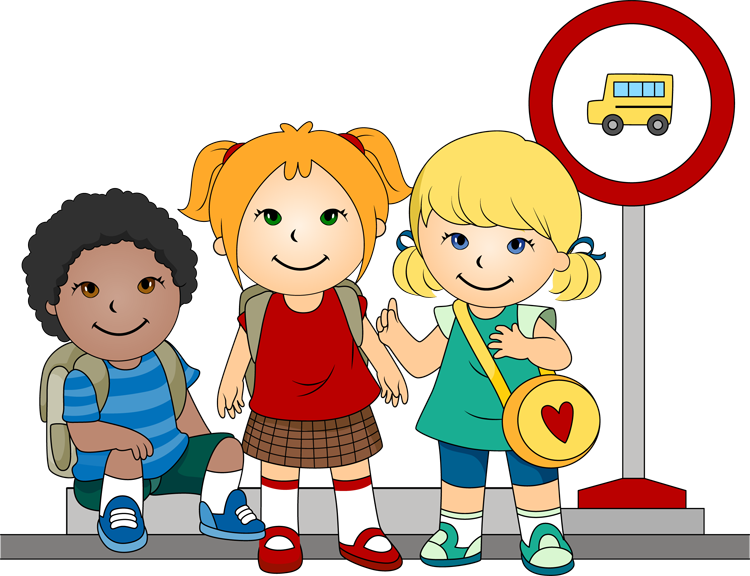 